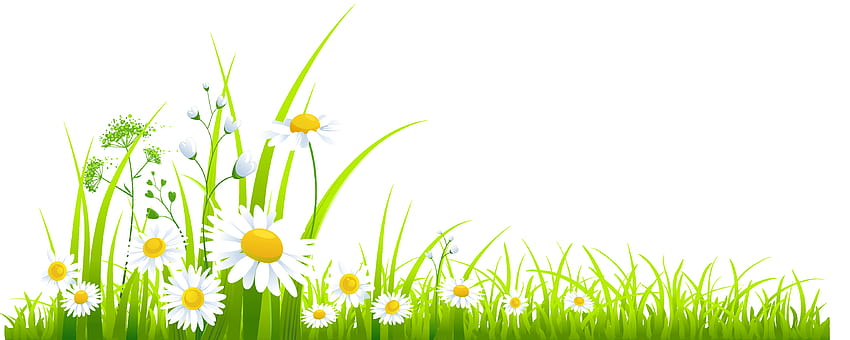 April 2023SundayMondayTuesdayWednesdayThursdayFridaySaturday123-Day 94-Day 10Gr. 7/8 VaccinationsTender Cuts Fundraiser delivered & pick-up5-Day 19:00 – Mrs. Laur’s class to the Library6-Day 2Movie Day @ the Seaway Cinema7Good Friday(Holiday/No School)89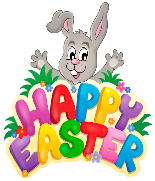 10Easter MondayHoliday/No School11-Day 3Pizza/Milk Orders Due12-Day 413-Day 5Archie Orders DueMcMillan’s Fundraiser Orders due14 -Day 6Pizza/Milk LunchSpirit Colour Day151617 -Day 718-Day 8Pizza/Milk Orders Due19-Day 9Archie’s Lunch20-Day 10Pasta Lunch Orders Due21-Day 1Pizza/Milk LunchPopcorn (1st break)Spirit Colour Day222324-Day 225-Day 3Pasta LunchPizza/Milk Orders DueParent Council Meeting6:00 p.m.26-Day 427-Day 528-Day 6Pizza/Milk Lunch Spirit Colour DayAssembly29